J-rt**' 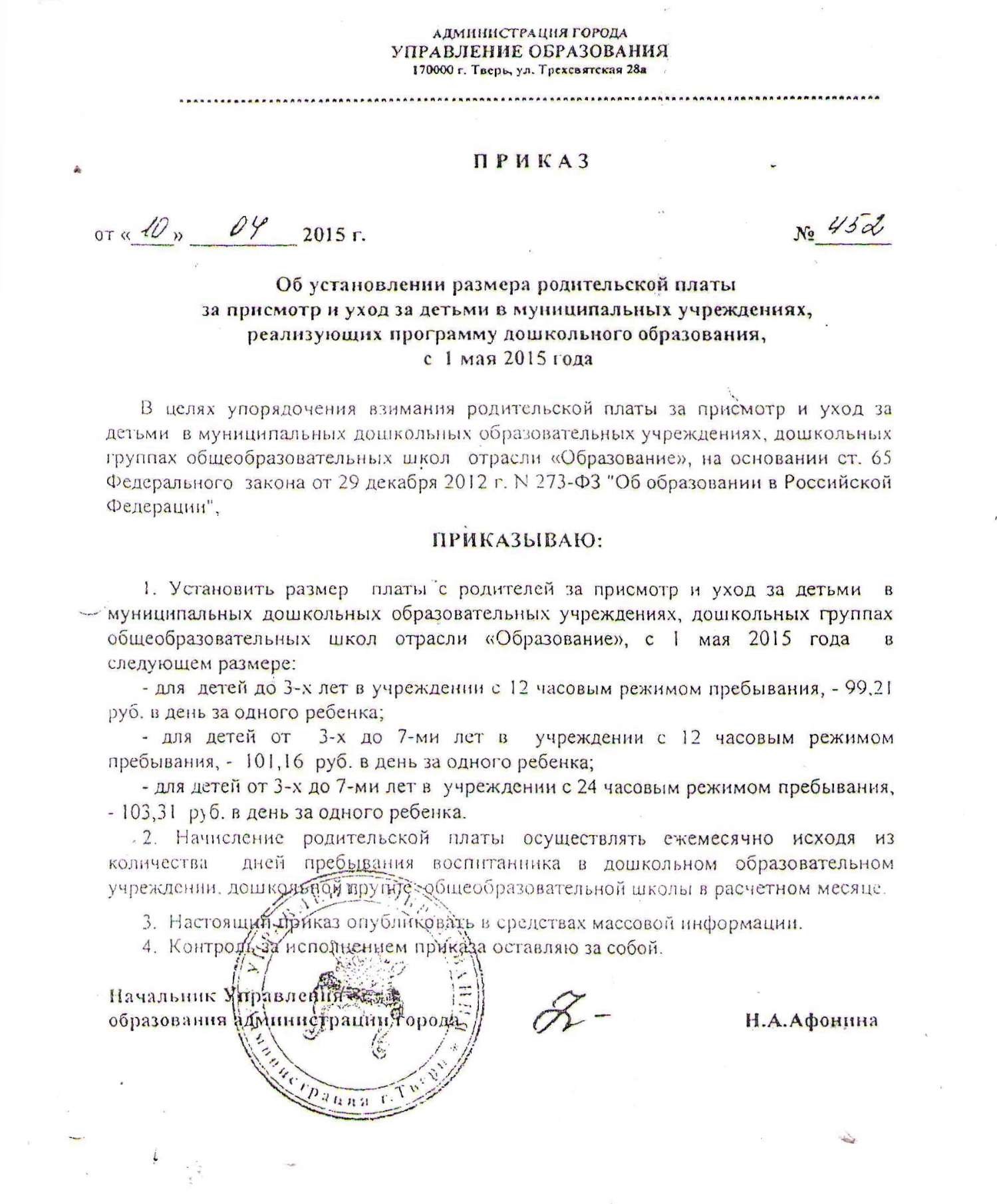 